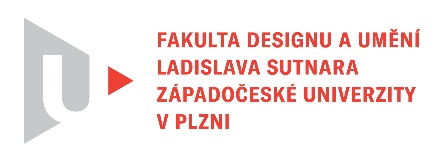 Protokol o hodnoceníkvalifikační práce Název bakalářské práce: EXPERIMENTÁLNÍ PROJEKTPráci předložil student: Vojtěch DRESSLERStudijní obor a specializace: Multimediální design, specializace Animovaná a interaktivní tvorba II Hodnocení vedoucího prácePráci hodnotil: MgA. Jan KokoliaCíl práceCíl práce je vytvoření interaktivní projekce, reagující na diváka s potencionálním použitím do výloh ve veřejném prostoru. Cíl se povedlo naplnit fakticky i formálně.Stručný komentář hodnotiteleI přes všechny technické a technologické překážky se Vojtěchu Dresslerovi podařilo dílo dotáhnout k funkčnímu a esteticky velice zajímavému prototypu. Oceňuji, že se student vydal z komfortní zóny a vyzkoušel si množství pro něj zcela nových výzev, postupně je zdolal a v budoucnu je může nadále rozvíjet. Čímž se na druhou stranu ovšem pokrátil čas na ladění a rozvíjení původní myšlenky. Kdyby se podařilo implementovat interakci na gesta diváka, rozpoznání nálady, případně zakódovat hlubší sdělení, patřila by tato práce bezpochyby do výkladní skříně ateliéru. Odevzdaná práce je však funkční a plnící předsevzatý účel. V divákovi vyvolává interakce s virtuálními figurami množství nezodpovězených otázek a zároveň mu dává prostor pro jejich vlastní interpretaci. Z velkého množství cest, které se otvíraly i zavíraly v průběhu prací na tomto díle si student zvolil ty, které práci posunuly správným směrem. K odevzdanému celku mi chybí video, které ukazuje funkčnost interakce a mohlo by sloužit k propagaci díla pro účely ateliéru i studenta samotného.Vyjádření o plagiátorstvíNemám důvod považovat žádnou se složek práce za plagiát.4. Navrhovaná známka a případný komentářNavrhuji hodnocení Velmi dobře.Datum: 26. 5. 2023					Podpis: MgA. Jan KokoliaTisk oboustranný